 能力指標：7-a-08說明: 能使用代入消去法與加減消去法解二元一次聯立方程式。解題時，可引導學生先觀察要用那一種方法較簡易。學習單-1     班級：                                座號：                               姓名：一、用代入消去法解二元一次聯立方程式
1.4x－3y＝18      2x－4y＝14    2. －2x－y＝－7    5x＋y＝17   
3. 2x＋3y＝6     4x＋5y＝8 
4. 3x＋y＝20     x－4y＝－2 
5. －2x＋4y＝    －4 3x－5y＝26. －2x＋7y＝1     4x－9y＝3   
7. x＋2y＝－10    4x－3y＝26 
8.3x－2y＝4    x－3y＝－19.  2x＋3y＝6      4x＋5y＝8     10. 2x＋4y＝10       4x－3y＝－24   
11. 8x＋2y＝0       －2x－3y＝10 
12. x＝－3y       3x＋5y－8＝0 13. x＝－2y      3x＋2y＝8   14. 2x＋5y＝13      y＝1－2x  
15. x＋2y＝3       5x－y＝－18 
16.  x＋y＝7       x－y＝1
17. 4x＋y＝－20       －x－6y＝5    18. －x＋5y＝－9          y＝－6x＋23  
19.  x＋y＝－2         3x＋8y＝9
20.  2x＋1＝y        4x－3y＝1
21. x＋2y＝－11        －x－5y＝6    22.  2x＋3y＝6        2x－y＝9  
23. －2x－3y＝－3       5x＋7y＝8 
24. 3x＋2y＝1       x＋3y＝5 
25.  x＋2y＝－8       －2x－y＝4    學習單-2     班級：                                座號：                               姓名：一、用加減消去法解二元一次聯立方程式 1. 3x＝2y－17      6x＋y＝－14  
2. 9x－2y＝－32   －6x－2y＝7
3.  2x－3y＝－1     x－2y＝－34. x＋3y＝－6    2x－y＝9    5. x＋2y＝3     5x－y＝－18   
6. 2x＋3y＝6     4x＋5y＝8 
7. －3x＋y＝－4     4x－7y＝11
8.  3y＝－2x＋11        4x＋5y＝23   9. 3x－y＝－4    2x－y＝－5  
10. 7y＝8x－23      4x＋7y＝1
11.  x＋y＝12       x－y＝8
12.  2y＝16x－9      4x＋6y＝－14    13. 3x－5y＝13       5x－6y＝10   
14. 7x＋5y＝－10       3x－2y＝－25 
15. 5x＋2y＝－11      －2x＋3y＝12 
16. 8x＋2y＝0      －2x－3y＝1017. －2x＋4y＝－4      3x－5y＝2   
18. －2x＋7y＝－5      4x－9y＝15 
19. x＋3y＝8       2x－5y＝－6 
20.  2y＝－x－21          4x＋3y＝－4    21. x＋10y＝－11        －x－5y＝6  
22. 5x－2y＝－1      3x－y＝－1 
23. 7y－1＝－2x       3x－y＝－10 24. 2y＋12＝3x       3x－4y＝18  25.  2x－6y＝4        －2x＋9y＝－4  學習單-3     班級：                                座號：                               姓名：一、解二元一次聯立方程式 1.  x＋y＝－6      2x－3y＝9
2. x＋2y＝－1     2x＋y＝73. 5x－2y＝－10     －2x＋6y＝4    4. 3x＋6y＝－11    4x－3y＝26   
5. 3x－4y＝－6     4x－3y＝－1
6. 8x＝y     3x－2y＝－13 7. 2y＝2－3x    2x＋6y＝－8    8. x＝2y    8x－6y＝－10  
9.  x＋3y＝－1     2x－y＝9
10.  x＋2y＝0       2x＝6－y 二、依題意列出二元一次聯立方程式後，求方程式的解 1. 一年一班全班共30人，到臺東關山親水公園騎協力車，共租了9輛，每輛限騎3人或4人，且每輛協力車都剛好坐滿，則3人與4人共騎的協力車各租了多少輛？ 2. 一年五班全班共32人，到臺中后里騎協力車，共租了13輛，每輛限騎2人或3人，且每輛協力車都剛好坐滿，則2人與3人共騎的協力車各租了多少輛？ 3. 心盈跟朋友一起去逛旅展，已知一張優待票比一張全票便宜60元，若共買了5張優待票與2張全票，花了820元，則優待票與全票每張各是多少元？ 4. 玉茹跟家人一起去看電影，已知一張成人票比一張學生票貴120元，若共買了3張成人票與4張學生票，花了1620元，則成人票與學生票每張各是多少元？ 5. 已知國際繪本展覽的門票全票一張250元，優待票一張160元，某日共賣出280張票，收入59200元。則全票與優待票賣出的張數各是多少張？ 6. 已知海洋公園的門票全票一張450元，兒童票一張200元，某日共賣出300張票，收入90000元。則全票與兒童票賣出的張數各是多少張？ 7. 以利到郵局買了面額25元與12元的兩種郵票共17張，花了308元，則這兩種面額的郵票以利各買了多少張？ 8. 光光到超商買了面額5元與12元的兩種郵票共43張，花了292元，則這兩種面額的郵票光光各買了多少張？ 9. 爸爸的皮夾裡有500元和100元的鈔票共34張。一共是4600元，則500元及100元的鈔票各有多少張？10. 小宗的撲滿裡有10元和5元的硬幣共45個，一共是325元，則10元及5元的硬幣各有多少個？7-a-08能熟練使用代入消去法與加減消去法解二元一次方程式的解。A-4-12能力指標下修建議教學影片協作設計人7-a-087-a-047-a-05代入消去法(1)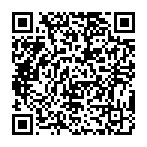 代入消去法(2)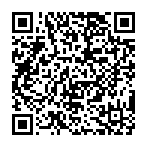 加減消去法(1)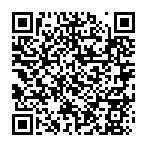 加減消去法(2)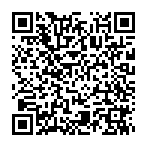 南平中學 黃唯銘